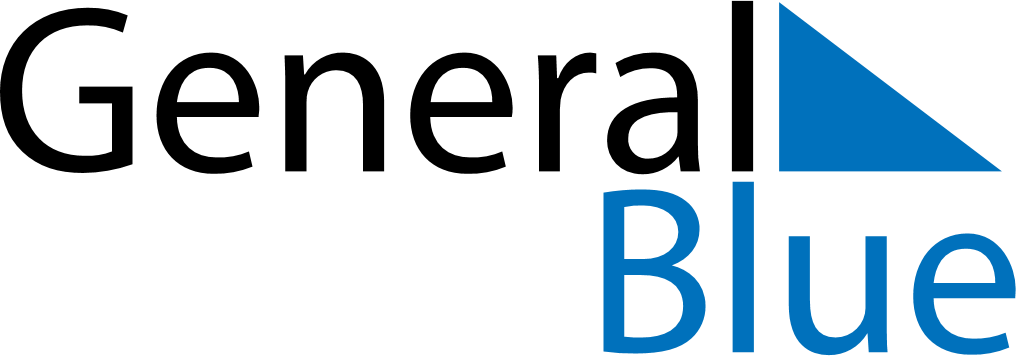 May 2026May 2026May 2026SwedenSwedenMondayTuesdayWednesdayThursdayFridaySaturdaySunday123Labour Day4567891011121314151617Ascension Day18192021222324Whitsun EvePentecost25262728293031Whit MondayMother’s Day